CELOŠTÁTNA PREHLIADKA SOČ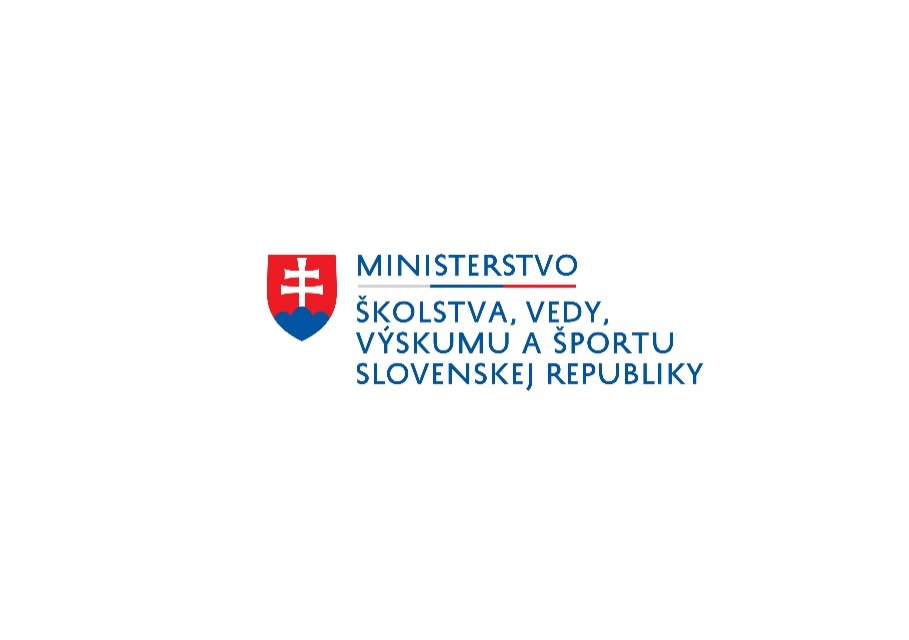 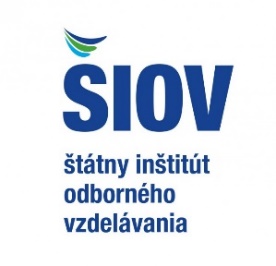 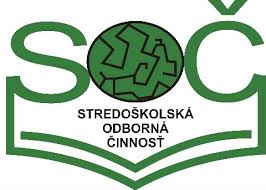 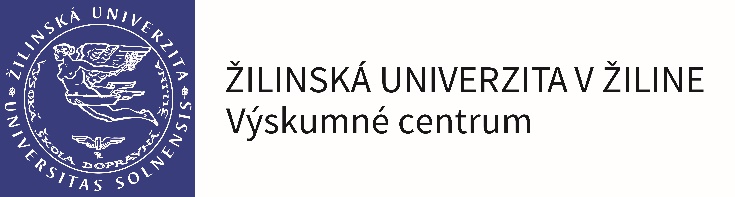 CELOŠTÁTNA PREHLIADKA SOČCELOŠTÁTNA PREHLIADKA SOČCELOŠTÁTNA PREHLIADKA SOČCELOŠTÁTNA PREHLIADKA SOČCELOŠTÁTNA PREHLIADKA SOČCELOŠTÁTNA PREHLIADKA SOČCELOŠTÁTNA PREHLIADKA SOČ24. - 27. apríla 201824. - 27. apríla 201824. - 27. apríla 201824. - 27. apríla 201824. - 27. apríla 201824. - 27. apríla 201824. - 27. apríla 201824. - 27. apríla 2018Štartovacia listinaŠtartovacia listinaŠtartovacia listinaŠtartovacia listinaŠtartovacia listinaŠtartovacia listinaŠtartovacia listinaŠtartovacia listinaOdbor 05 - Životné prostredie, geografia, geológiaOdbor 05 - Životné prostredie, geografia, geológiaOdbor 05 - Životné prostredie, geografia, geológiaOdbor 05 - Životné prostredie, geografia, geológiaOdbor 05 - Životné prostredie, geografia, geológiaOdbor 05 - Životné prostredie, geografia, geológiaOdbor 05 - Životné prostredie, geografia, geológiaP.č.Názov práceAutorSpoluator 1Spoluator 2ŠkolaMestoUlica1Známe neznáme jazeroSoňa PrednáGymnázium J. B. MaginaVrbovéBeňovského 358/1002Paulownia a jej environmentálny významAdam VargaGymnáziumMichalovceĽ. Štúra 263Putovanie oblohouMilan PalíkSOŠ záhradníckaPiešťanyBrezová 24Fast fashion alebo skutočná cena oblečeniaRadka SlebodníkováGymnáziumKošice-Staré MestoŠrobárova 15Drevené chrámy v slovenskej časti karpatského oblúkaJakub BajnokSKŠ - Gymnázium sv. C. a M.NitraFarská 196Deti a ochrana životného prostrediaMonika RehákováGymnázium M. R. ŠtefanikaNové Mesto nad VáhomŠportová 417THE HILLSIDE HOUSEVeronika ŠabováSPŠ stavebnáNitraCabajská 4P.č.Názov práceAutorSpoluator 1Spoluator 2ŠkolaMestoUlica8Znečistenie životného prostredia Pozorovanie v Číne, Mongolsku, Rusku a na SlovenskuDiana VirgovičováGymnáziumPezinokSenecká 29Interaktívna mapa čiernych skládok odpadu na území mesta Banská ŠtiavnicaMarek BlahútStred. priem. škola S.M.Banská ŠtiavnicaAkademická 1310Výskyt a šírenie vybraných druhov inváznych rastlín vo vybranej lokaliteEma KulichováPavlína TamášiováAdrian JakúbekGymnáziumPovažská BystricaŠkolská 234/811Meranie koncentrácie oxidu uhličitého vo vzduchu vlastným dataloggeromMatej VojtekSpojená škola -GymnáziumBardejovSlovenská 512Fosílne žabie kraby SpišaAdam HetešGymn. P. O. HviezdoslavaKežmarokHviezdoslavova 2013Odpad ako trend 21. storočia - čo s ním?Ema PastirčíkováPatrícia GuspanováSŠ Svätej Rodiny - GYMBratislava-PetržalkaGercenova 1014Chemikálie a ich zmesi v domácnostiDaniela KováčováSOŠ drevárskaKrásno nad KysucouKrásno nad Kysucou č.164215„Atlas vtákov Slovenska 2014-2018“, výskum ornitocenózy v kvadráte E503N284Peter NociarSúkromné gymnáziumLučenecGemerská cesta 116Zelená stena - projekt ekologickej triedyDominik NoskoIvana HanákováKarolína LittvováSpojená škola -GymnáziumLiptovský MikulášKomenského 10